Автоматизированный банк данныхАвтоматизированный банк данныхАвтоматизированный банк данныхАвтоматизированный банк данныхАвтоматизированный банк данныхАвтоматизированный банк данныхФорма 2Форма 2"Книга памяти" Республики Беларусь"Книга памяти" Республики Беларусь"Книга памяти" Республики Беларусь"Книга памяти" Республики Беларусь"Книга памяти" Республики Беларусь"Книга памяти" Республики БеларусьВоинское захоронение № 4338Воинское захоронение № 4338Воинское захоронение № 4338Воинское захоронение № 4338Воинское захоронение № 4338Воинское захоронение № 4338По состоянию на 26.08.2019 г.По состоянию на 26.08.2019 г.По состоянию на 26.08.2019 г.По состоянию на 26.08.2019 г.По состоянию на 26.08.2019 г.По состоянию на 26.08.2019 г.Место нахождения: Витебская областьМесто нахождения: Витебская областьМесто нахождения: Витебская областьМесто нахождения: Витебская областьМесто нахождения: Витебская областьМесто нахождения: Витебская областьМесто нахождения: Витебская областьМесто нахождения: Витебская областьМесто нахождения: Витебская областьЛиозненский районЛиозненский районЛиозненский районЛиозненский районЛиозненский районЛиозненский с/с Лиозненский с/с Лиозненский с/с Лиозненский с/с Лиозненский с/с НП: Буи, деревняНП: Буи, деревняНП: Буи, деревняНП: Буи, деревняНП: Буи, деревня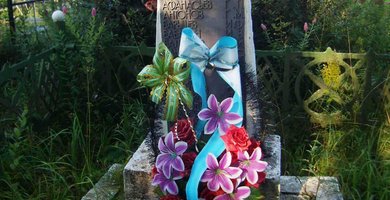 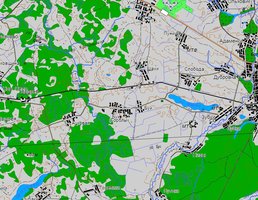 Тип воинского захоронения БМТип воинского захоронения БМТип воинского захоронения БМТип воинского захоронения БМТип воинского захоронения БМТип воинского захоронения БМТип воинского захоронения БМТип воинского захоронения БМТип воинского захоронения БМБоевые действия 2МВБоевые действия 2МВБоевые действия 2МВБоевые действия 2МВБоевые действия 2МВБоевые действия 2МВБоевые действия 2МВБоевые действия 2МВБоевые действия 2МВДата захоронения 1943Дата захоронения 1943Дата захоронения 1943Дата захоронения 1943Дата захоронения 1943Дата захоронения 1943Дата захоронения 1943Дата захоронения 1943Дата захоронения 1943Дата установки памятника 1957Дата установки памятника 1957Дата установки памятника 1957Дата установки памятника 1957Дата установки памятника 1957Дата установки памятника 1957Дата установки памятника 1957Дата установки памятника 1957Дата установки памятника 1957Дата установки знака —Дата установки знака —Дата установки знака —Дата установки знака —Дата установки знака —Дата установки знака —Дата установки знака —Дата установки знака —Дата установки знака —Количество похороненныхКоличество похороненныхКоличество похороненныхКоличество похороненныхКоличество похороненныхИз нихИз нихИз нихИз нихИз нихИз нихИз нихИз нихИз нихИз нихКоличество похороненныхКоличество похороненныхКоличество похороненныхКоличество похороненныхКоличество похороненныхизвестныхизвестныхнеизвестныхнеизвестныхвоеннослу-жащихучастников сопротивле-нияучастников сопротивле-нияжертв войныжертв войнывоенноплен-ных47474747474747004700000Описание захоронения Участ. в/кладб. N5. ОБЕЛИСК. БЕТОН. Н=2,0М. ОГРАЖДЕН. МЕТАЛЛИЧ. 2,3х3,5М. Описание захоронения Участ. в/кладб. N5. ОБЕЛИСК. БЕТОН. Н=2,0М. ОГРАЖДЕН. МЕТАЛЛИЧ. 2,3х3,5М. Описание захоронения Участ. в/кладб. N5. ОБЕЛИСК. БЕТОН. Н=2,0М. ОГРАЖДЕН. МЕТАЛЛИЧ. 2,3х3,5М. Описание захоронения Участ. в/кладб. N5. ОБЕЛИСК. БЕТОН. Н=2,0М. ОГРАЖДЕН. МЕТАЛЛИЧ. 2,3х3,5М. Описание захоронения Участ. в/кладб. N5. ОБЕЛИСК. БЕТОН. Н=2,0М. ОГРАЖДЕН. МЕТАЛЛИЧ. 2,3х3,5М. Описание захоронения Участ. в/кладб. N5. ОБЕЛИСК. БЕТОН. Н=2,0М. ОГРАЖДЕН. МЕТАЛЛИЧ. 2,3х3,5М. Описание захоронения Участ. в/кладб. N5. ОБЕЛИСК. БЕТОН. Н=2,0М. ОГРАЖДЕН. МЕТАЛЛИЧ. 2,3х3,5М. Описание захоронения Участ. в/кладб. N5. ОБЕЛИСК. БЕТОН. Н=2,0М. ОГРАЖДЕН. МЕТАЛЛИЧ. 2,3х3,5М. Описание захоронения Участ. в/кладб. N5. ОБЕЛИСК. БЕТОН. Н=2,0М. ОГРАЖДЕН. МЕТАЛЛИЧ. 2,3х3,5М. Описание захоронения Участ. в/кладб. N5. ОБЕЛИСК. БЕТОН. Н=2,0М. ОГРАЖДЕН. МЕТАЛЛИЧ. 2,3х3,5М. Описание захоронения Участ. в/кладб. N5. ОБЕЛИСК. БЕТОН. Н=2,0М. ОГРАЖДЕН. МЕТАЛЛИЧ. 2,3х3,5М. Описание захоронения Участ. в/кладб. N5. ОБЕЛИСК. БЕТОН. Н=2,0М. ОГРАЖДЕН. МЕТАЛЛИЧ. 2,3х3,5М. Описание захоронения Участ. в/кладб. N5. ОБЕЛИСК. БЕТОН. Н=2,0М. ОГРАЖДЕН. МЕТАЛЛИЧ. 2,3х3,5М. Описание захоронения Участ. в/кладб. N5. ОБЕЛИСК. БЕТОН. Н=2,0М. ОГРАЖДЕН. МЕТАЛЛИЧ. 2,3х3,5М. Описание захоронения Участ. в/кладб. N5. ОБЕЛИСК. БЕТОН. Н=2,0М. ОГРАЖДЕН. МЕТАЛЛИЧ. 2,3х3,5М. Описание захоронения Участ. в/кладб. N5. ОБЕЛИСК. БЕТОН. Н=2,0М. ОГРАЖДЕН. МЕТАЛЛИЧ. 2,3х3,5М. Описание захоронения Участ. в/кладб. N5. ОБЕЛИСК. БЕТОН. Н=2,0М. ОГРАЖДЕН. МЕТАЛЛИЧ. 2,3х3,5М. Описание захоронения Участ. в/кладб. N5. ОБЕЛИСК. БЕТОН. Н=2,0М. ОГРАЖДЕН. МЕТАЛЛИЧ. 2,3х3,5М. Описание захоронения Участ. в/кладб. N5. ОБЕЛИСК. БЕТОН. Н=2,0М. ОГРАЖДЕН. МЕТАЛЛИЧ. 2,3х3,5М. Описание захоронения Участ. в/кладб. N5. ОБЕЛИСК. БЕТОН. Н=2,0М. ОГРАЖДЕН. МЕТАЛЛИЧ. 2,3х3,5М. Описание захоронения Участ. в/кладб. N5. ОБЕЛИСК. БЕТОН. Н=2,0М. ОГРАЖДЕН. МЕТАЛЛИЧ. 2,3х3,5М. Описание захоронения Участ. в/кладб. N5. ОБЕЛИСК. БЕТОН. Н=2,0М. ОГРАЖДЕН. МЕТАЛЛИЧ. 2,3х3,5М. Описание захоронения Участ. в/кладб. N5. ОБЕЛИСК. БЕТОН. Н=2,0М. ОГРАЖДЕН. МЕТАЛЛИЧ. 2,3х3,5М. Описание захоронения Участ. в/кладб. N5. ОБЕЛИСК. БЕТОН. Н=2,0М. ОГРАЖДЕН. МЕТАЛЛИЧ. 2,3х3,5М. Описание захоронения Участ. в/кладб. N5. ОБЕЛИСК. БЕТОН. Н=2,0М. ОГРАЖДЕН. МЕТАЛЛИЧ. 2,3х3,5М. Описание захоронения Участ. в/кладб. N5. ОБЕЛИСК. БЕТОН. Н=2,0М. ОГРАЖДЕН. МЕТАЛЛИЧ. 2,3х3,5М. Описание захоронения Участ. в/кладб. N5. ОБЕЛИСК. БЕТОН. Н=2,0М. ОГРАЖДЕН. МЕТАЛЛИЧ. 2,3х3,5М. Описание захоронения Участ. в/кладб. N5. ОБЕЛИСК. БЕТОН. Н=2,0М. ОГРАЖДЕН. МЕТАЛЛИЧ. 2,3х3,5М. Описание захоронения Участ. в/кладб. N5. ОБЕЛИСК. БЕТОН. Н=2,0М. ОГРАЖДЕН. МЕТАЛЛИЧ. 2,3х3,5М. Описание захоронения Участ. в/кладб. N5. ОБЕЛИСК. БЕТОН. Н=2,0М. ОГРАЖДЕН. МЕТАЛЛИЧ. 2,3х3,5М. Описание захоронения Участ. в/кладб. N5. ОБЕЛИСК. БЕТОН. Н=2,0М. ОГРАЖДЕН. МЕТАЛЛИЧ. 2,3х3,5М. Описание захоронения Участ. в/кладб. N5. ОБЕЛИСК. БЕТОН. Н=2,0М. ОГРАЖДЕН. МЕТАЛЛИЧ. 2,3х3,5М. Описание захоронения Участ. в/кладб. N5. ОБЕЛИСК. БЕТОН. Н=2,0М. ОГРАЖДЕН. МЕТАЛЛИЧ. 2,3х3,5М. Описание захоронения Участ. в/кладб. N5. ОБЕЛИСК. БЕТОН. Н=2,0М. ОГРАЖДЕН. МЕТАЛЛИЧ. 2,3х3,5М. Описание захоронения Участ. в/кладб. N5. ОБЕЛИСК. БЕТОН. Н=2,0М. ОГРАЖДЕН. МЕТАЛЛИЧ. 2,3х3,5М. Описание захоронения Участ. в/кладб. N5. ОБЕЛИСК. БЕТОН. Н=2,0М. ОГРАЖДЕН. МЕТАЛЛИЧ. 2,3х3,5М. Описание захоронения Участ. в/кладб. N5. ОБЕЛИСК. БЕТОН. Н=2,0М. ОГРАЖДЕН. МЕТАЛЛИЧ. 2,3х3,5М. Описание захоронения Участ. в/кладб. N5. ОБЕЛИСК. БЕТОН. Н=2,0М. ОГРАЖДЕН. МЕТАЛЛИЧ. 2,3х3,5М. Описание захоронения Участ. в/кладб. N5. ОБЕЛИСК. БЕТОН. Н=2,0М. ОГРАЖДЕН. МЕТАЛЛИЧ. 2,3х3,5М. Описание захоронения Участ. в/кладб. N5. ОБЕЛИСК. БЕТОН. Н=2,0М. ОГРАЖДЕН. МЕТАЛЛИЧ. 2,3х3,5М. Описание захоронения Участ. в/кладб. N5. ОБЕЛИСК. БЕТОН. Н=2,0М. ОГРАЖДЕН. МЕТАЛЛИЧ. 2,3х3,5М. Описание захоронения Участ. в/кладб. N5. ОБЕЛИСК. БЕТОН. Н=2,0М. ОГРАЖДЕН. МЕТАЛЛИЧ. 2,3х3,5М. Описание захоронения Участ. в/кладб. N5. ОБЕЛИСК. БЕТОН. Н=2,0М. ОГРАЖДЕН. МЕТАЛЛИЧ. 2,3х3,5М. Описание захоронения Участ. в/кладб. N5. ОБЕЛИСК. БЕТОН. Н=2,0М. ОГРАЖДЕН. МЕТАЛЛИЧ. 2,3х3,5М. Описание захоронения Участ. в/кладб. N5. ОБЕЛИСК. БЕТОН. Н=2,0М. ОГРАЖДЕН. МЕТАЛЛИЧ. 2,3х3,5М. Описание захоронения Участ. в/кладб. N5. ОБЕЛИСК. БЕТОН. Н=2,0М. ОГРАЖДЕН. МЕТАЛЛИЧ. 2,3х3,5М. Описание захоронения Участ. в/кладб. N5. ОБЕЛИСК. БЕТОН. Н=2,0М. ОГРАЖДЕН. МЕТАЛЛИЧ. 2,3х3,5М. Описание захоронения Участ. в/кладб. N5. ОБЕЛИСК. БЕТОН. Н=2,0М. ОГРАЖДЕН. МЕТАЛЛИЧ. 2,3х3,5М. Описание захоронения Участ. в/кладб. N5. ОБЕЛИСК. БЕТОН. Н=2,0М. ОГРАЖДЕН. МЕТАЛЛИЧ. 2,3х3,5М. Описание захоронения Участ. в/кладб. N5. ОБЕЛИСК. БЕТОН. Н=2,0М. ОГРАЖДЕН. МЕТАЛЛИЧ. 2,3х3,5М. Описание захоронения Участ. в/кладб. N5. ОБЕЛИСК. БЕТОН. Н=2,0М. ОГРАЖДЕН. МЕТАЛЛИЧ. 2,3х3,5М. Описание захоронения Участ. в/кладб. N5. ОБЕЛИСК. БЕТОН. Н=2,0М. ОГРАЖДЕН. МЕТАЛЛИЧ. 2,3х3,5М. Описание захоронения Участ. в/кладб. N5. ОБЕЛИСК. БЕТОН. Н=2,0М. ОГРАЖДЕН. МЕТАЛЛИЧ. 2,3х3,5М. Описание захоронения Участ. в/кладб. N5. ОБЕЛИСК. БЕТОН. Н=2,0М. ОГРАЖДЕН. МЕТАЛЛИЧ. 2,3х3,5М. Описание захоронения Участ. в/кладб. N5. ОБЕЛИСК. БЕТОН. Н=2,0М. ОГРАЖДЕН. МЕТАЛЛИЧ. 2,3х3,5М. Описание захоронения Участ. в/кладб. N5. ОБЕЛИСК. БЕТОН. Н=2,0М. ОГРАЖДЕН. МЕТАЛЛИЧ. 2,3х3,5М. Описание захоронения Участ. в/кладб. N5. ОБЕЛИСК. БЕТОН. Н=2,0М. ОГРАЖДЕН. МЕТАЛЛИЧ. 2,3х3,5М. Описание захоронения Участ. в/кладб. N5. ОБЕЛИСК. БЕТОН. Н=2,0М. ОГРАЖДЕН. МЕТАЛЛИЧ. 2,3х3,5М. Описание захоронения Участ. в/кладб. N5. ОБЕЛИСК. БЕТОН. Н=2,0М. ОГРАЖДЕН. МЕТАЛЛИЧ. 2,3х3,5М. Описание захоронения Участ. в/кладб. N5. ОБЕЛИСК. БЕТОН. Н=2,0М. ОГРАЖДЕН. МЕТАЛЛИЧ. 2,3х3,5М. № п/п№ п/пвоинское звание воинское звание воинское звание фамилияфамилияимяимяотчествогод рожденияместо рожденияместо службы, должностьдата гибелиПричи на гибелиКате гория погиб шегоместо захо роне нияместо захо роне нияместо захо роне ниядополнительная информацияместо призыва дополнительная информация о месте захоронениядополнительная информация о месте захоронениядополнительная информация о месте захоронениядополнительная информация о месте захоронениядополнительная информация о месте захоронениядополнительная информация о месте захоронениядополнительная информация о месте захоронениядополнительная информация о месте захоронениядополнительная информация о месте захоронениядополнительная информация о месте захоронениядополнительная информация о месте захоронениядополнительная информация о месте захоронения11РядовойРядовойРядовойАНТИПОВАНТИПОВГЕОРГИЙГЕОРГИЙМИХАЙЛОВИЧ190297 сд, 16.10.1943Страна: Беларусь, Область: Витебская, Район: Лиозненский, Сельсовет: Лиозненский, НП: Буи, деревняСтрана: Беларусь, Область: Витебская, Район: Лиозненский, Сельсовет: Лиозненский, НП: Буи, деревняСтрана: Беларусь, Область: Витебская, Район: Лиозненский, Сельсовет: Лиозненский, НП: Буи, деревня1,7 км вост. д. Буи, участок воинского кладб. №522КрасноармеецКрасноармеецКрасноармеецАНТОНОВАНТОНОВПЕТРПЕТРАНТОНОВИЧ19021943Страна: Беларусь, Область: Витебская, Район: Лиозненский, Сельсовет: Лиозненский, НП: Буи, деревняСтрана: Беларусь, Область: Витебская, Район: Лиозненский, Сельсовет: Лиозненский, НП: Буи, деревняСтрана: Беларусь, Область: Витебская, Район: Лиозненский, Сельсовет: Лиозненский, НП: Буи, деревня33РядовойРядовойРядовойАФАНАСЬЕВАФАНАСЬЕВГРИГОРИЙГРИГОРИЙПАВЛОВИЧ1943Страна: Беларусь, Область: Витебская, Район: Лиозненский, Сельсовет: Лиозненский, НП: Буи, деревняСтрана: Беларусь, Область: Витебская, Район: Лиозненский, Сельсовет: Лиозненский, НП: Буи, деревняСтрана: Беларусь, Область: Витебская, Район: Лиозненский, Сельсовет: Лиозненский, НП: Буи, деревня44КрасноармеецКрасноармеецКрасноармеецБАБАКИНБАБАКИНИВАНИВАНВАСИЛЬЕВИЧ19111943Страна: Беларусь, Область: Витебская, Район: Лиозненский, Сельсовет: Лиозненский, НП: Буи, деревняСтрана: Беларусь, Область: Витебская, Район: Лиозненский, Сельсовет: Лиозненский, НП: Буи, деревняСтрана: Беларусь, Область: Витебская, Район: Лиозненский, Сельсовет: Лиозненский, НП: Буи, деревня55КрасноармеецКрасноармеецКрасноармеецБАБИКОВБАБИКОВФАТЕЙФАТЕЙПРОКОПЬЕВИЧ190297 сд, 13.10.1943Страна: Беларусь, Область: Витебская, Район: Лиозненский, Сельсовет: Лиозненский, НП: Буи, деревняСтрана: Беларусь, Область: Витебская, Район: Лиозненский, Сельсовет: Лиозненский, НП: Буи, деревняСтрана: Беларусь, Область: Витебская, Район: Лиозненский, Сельсовет: Лиозненский, НП: Буи, деревняЛиозненский р-н д. Горблы66ЕфрейторЕфрейторЕфрейторБАЛАШОВБАЛАШОВНИКОЛАЙНИКОЛАЙИВАНОВИЧ19131943Страна: Беларусь, Область: Витебская, Район: Лиозненский, Сельсовет: Лиозненский, НП: Буи, деревняСтрана: Беларусь, Область: Витебская, Район: Лиозненский, Сельсовет: Лиозненский, НП: Буи, деревняСтрана: Беларусь, Область: Витебская, Район: Лиозненский, Сельсовет: Лиозненский, НП: Буи, деревня77РядовойРядовойРядовойБАРЫШЕВБАРЫШЕВИНОКЕНТИЙИНОКЕНТИЙФЕДОРОВИЧ1943Страна: Беларусь, Область: Витебская, Район: Лиозненский, Сельсовет: Лиозненский, НП: Буи, деревняСтрана: Беларусь, Область: Витебская, Район: Лиозненский, Сельсовет: Лиозненский, НП: Буи, деревняСтрана: Беларусь, Область: Витебская, Район: Лиозненский, Сельсовет: Лиозненский, НП: Буи, деревня88КрасноармеецКрасноармеецКрасноармеецВАНИКОВВАНИКОВАРСЕНТИЙАРСЕНТИЙСТЕПАНОВИЧ1943Страна: Беларусь, Область: Витебская, Район: Лиозненский, Сельсовет: Лиозненский, НП: Буи, деревняСтрана: Беларусь, Область: Витебская, Район: Лиозненский, Сельсовет: Лиозненский, НП: Буи, деревняСтрана: Беларусь, Область: Витебская, Район: Лиозненский, Сельсовет: Лиозненский, НП: Буи, деревня99ЕфрейторЕфрейторЕфрейторВАРНАВИНВАРНАВИНВИКТОРВИКТОРИВАНОВИЧ192497 сд, 18.10.1943Страна: Беларусь, Область: Витебская, Район: Лиозненский, Сельсовет: Лиозненский, НП: Буи, деревняСтрана: Беларусь, Область: Витебская, Район: Лиозненский, Сельсовет: Лиозненский, НП: Буи, деревняСтрана: Беларусь, Область: Витебская, Район: Лиозненский, Сельсовет: Лиозненский, НП: Буи, деревняд. Горблы сев. -зап. 500 м опушка сосновой рощи1010РядовойРядовойРядовойВАРНАВИНВАРНАВИНЮРИЙЮРИЙИВАНОВИЧ18.10.1943Страна: Беларусь, Область: Витебская, Район: Лиозненский, Сельсовет: Лиозненский, НП: Буи, деревняСтрана: Беларусь, Область: Витебская, Район: Лиозненский, Сельсовет: Лиозненский, НП: Буи, деревняСтрана: Беларусь, Область: Витебская, Район: Лиозненский, Сельсовет: Лиозненский, НП: Буи, деревня1,7 км вост. д. Буи, участок воинск. кладб. №51111КрасноармеецКрасноармеецКрасноармеецВОРОНЦОВВОРОНЦОВВАСИЛИЙВАСИЛИЙАБРАМОВИЧ1943Страна: Беларусь, Область: Витебская, Район: Лиозненский, Сельсовет: Лиозненский, НП: Буи, деревняСтрана: Беларусь, Область: Витебская, Район: Лиозненский, Сельсовет: Лиозненский, НП: Буи, деревняСтрана: Беларусь, Область: Витебская, Район: Лиозненский, Сельсовет: Лиозненский, НП: Буи, деревня1212КрасноармеецКрасноармеецКрасноармеецГОВОРОВГОВОРОВВИКТОРВИКТОРМАКСИМОВИЧ1943Страна: Беларусь, Область: Витебская, Район: Лиозненский, Сельсовет: Лиозненский, НП: Буи, деревняСтрана: Беларусь, Область: Витебская, Район: Лиозненский, Сельсовет: Лиозненский, НП: Буи, деревняСтрана: Беларусь, Область: Витебская, Район: Лиозненский, Сельсовет: Лиозненский, НП: Буи, деревня1313РядовойРядовойРядовойГУРЬЕВГУРЬЕВАСЕКРЕТАСЕКРЕТАЛЕКСАНДРОВИЧ191497 сд, 16.10.1943ВоеннослужащийСтрана: Беларусь, Область: Витебская, Район: Лиозненский, Сельсовет: Лиозненский, НП: Буи, деревняСтрана: Беларусь, Область: Витебская, Район: Лиозненский, Сельсовет: Лиозненский, НП: Буи, деревняСтрана: Беларусь, Область: Витебская, Район: Лиозненский, Сельсовет: Лиозненский, НП: Буи, деревняд. Горблы 500 м опушка соснового леса (Ранее был внесен в список ВЗ 3588 г. п. Лиозно)1414РядовойРядовойРядовойДАВЫДОВДАВЫДОВСЕРГЕЙСЕРГЕЙДАВЫДОВИЧ1895207 сд, 11.10.1943Страна: Беларусь, Область: Витебская, Район: Лиозненский, Сельсовет: Лиозненский, НП: Буи, деревняСтрана: Беларусь, Область: Витебская, Район: Лиозненский, Сельсовет: Лиозненский, НП: Буи, деревняСтрана: Беларусь, Область: Витебская, Район: Лиозненский, Сельсовет: Лиозненский, НП: Буи, деревняд. Горбы1515КрасноармеецКрасноармеецКрасноармеецЖАРИКОВЖАРИКОВЛЕОНТИЙЛЕОНТИЙАДАМОВИЧ19111943Страна: Беларусь, Область: Витебская, Район: Лиозненский, Сельсовет: Лиозненский, НП: Буи, деревняСтрана: Беларусь, Область: Витебская, Район: Лиозненский, Сельсовет: Лиозненский, НП: Буи, деревняСтрана: Беларусь, Область: Витебская, Район: Лиозненский, Сельсовет: Лиозненский, НП: Буи, деревня1616РядовойРядовойРядовойЗАБРОДИНЗАБРОДИНАЛЕКСЕЙАЛЕКСЕЙВАСИЛЬЕВИЧ19111943Страна: Беларусь, Область: Витебская, Район: Лиозненский, Сельсовет: Лиозненский, НП: Буи, деревняСтрана: Беларусь, Область: Витебская, Район: Лиозненский, Сельсовет: Лиозненский, НП: Буи, деревняСтрана: Беларусь, Область: Витебская, Район: Лиозненский, Сельсовет: Лиозненский, НП: Буи, деревня1717КрасноармеецКрасноармеецКрасноармеецЗУДИНЗУДИННИКОЛАЙНИКОЛАЙПЕТРОВИЧ190197 сд, 15.10.1943Страна: Беларусь, Область: Витебская, Район: Лиозненский, Сельсовет: Лиозненский, НП: Буи, деревняСтрана: Беларусь, Область: Витебская, Район: Лиозненский, Сельсовет: Лиозненский, НП: Буи, деревняСтрана: Беларусь, Область: Витебская, Район: Лиозненский, Сельсовет: Лиозненский, НП: Буи, деревняд. Горблы, 500 м, опушка соснового леса1818ЗУЕВЗУЕВАЛЕКСАНДРАЛЕКСАНДРКОНСТАНТИНОВИЧNoneСтрана: Беларусь, Область: Витебская, Район: Лиозненский, Сельсовет: Лиозненский, НП: Буи, деревняСтрана: Беларусь, Область: Витебская, Район: Лиозненский, Сельсовет: Лиозненский, НП: Буи, деревняСтрана: Беларусь, Область: Витебская, Район: Лиозненский, Сельсовет: Лиозненский, НП: Буи, деревняЛиозненский р-н д. Буи1919РядовойРядовойРядовойИВАНОВИВАНОВЕВГЕНИЙЕВГЕНИЙПЕТРОВИЧ1943Страна: Беларусь, Область: Витебская, Район: Лиозненский, Сельсовет: Лиозненский, НП: Буи, деревняСтрана: Беларусь, Область: Витебская, Район: Лиозненский, Сельсовет: Лиозненский, НП: Буи, деревняСтрана: Беларусь, Область: Витебская, Район: Лиозненский, Сельсовет: Лиозненский, НП: Буи, деревня2020РядовойРядовойРядовойИЛЬЧУКИЛЬЧУКПЕТРПЕТРПЕТРОВИЧ1943Страна: Беларусь, Область: Витебская, Район: Лиозненский, Сельсовет: Лиозненский, НП: Буи, деревняСтрана: Беларусь, Область: Витебская, Район: Лиозненский, Сельсовет: Лиозненский, НП: Буи, деревняСтрана: Беларусь, Область: Витебская, Район: Лиозненский, Сельсовет: Лиозненский, НП: Буи, деревня2121РядовойРядовойРядовойКОВАЛЬЧУККОВАЛЬЧУКВАСИЛИЙВАСИЛИЙМАКАРОВИЧ19131943Страна: Беларусь, Область: Витебская, Район: Лиозненский, Сельсовет: Лиозненский, НП: Буи, деревняСтрана: Беларусь, Область: Витебская, Район: Лиозненский, Сельсовет: Лиозненский, НП: Буи, деревняСтрана: Беларусь, Область: Витебская, Район: Лиозненский, Сельсовет: Лиозненский, НП: Буи, деревня2222КрасноармеецКрасноармеецКрасноармеецКОРНЕЕВКОРНЕЕВИВАНИВАНТИМОФЕЕВИЧ1943Страна: Беларусь, Область: Витебская, Район: Лиозненский, Сельсовет: Лиозненский, НП: Буи, деревняСтрана: Беларусь, Область: Витебская, Район: Лиозненский, Сельсовет: Лиозненский, НП: Буи, деревняСтрана: Беларусь, Область: Витебская, Район: Лиозненский, Сельсовет: Лиозненский, НП: Буи, деревня2323КрасноармеецКрасноармеецКрасноармеецКУРОПАТКИНКУРОПАТКИНАЛЕКСАНДРАЛЕКСАНДРПЕТРОВИЧ1943Страна: Беларусь, Область: Витебская, Район: Лиозненский, Сельсовет: Лиозненский, НП: Буи, деревняСтрана: Беларусь, Область: Витебская, Район: Лиозненский, Сельсовет: Лиозненский, НП: Буи, деревняСтрана: Беларусь, Область: Витебская, Район: Лиозненский, Сельсовет: Лиозненский, НП: Буи, деревня2424КрасноармеецКрасноармеецКрасноармеецЛЕМЗИНЛЕМЗИНСТЕПАНСТЕПАНСТЕПАНОВИЧ191397 сд, 02.10.1943Страна: Беларусь, Область: Витебская, Район: Лиозненский, Сельсовет: Лиозненский, НП: Буи, деревняСтрана: Беларусь, Область: Витебская, Район: Лиозненский, Сельсовет: Лиозненский, НП: Буи, деревняСтрана: Беларусь, Область: Витебская, Район: Лиозненский, Сельсовет: Лиозненский, НП: Буи, деревняЛиозненский р-н д. Горблы2525СержантСержантСержантЛЕОНОВЛЕОНОВМИХАИЛМИХАИЛВАСИЛЬЕВИЧ18.10.1943Страна: Беларусь, Область: Витебская, Район: Лиозненский, Сельсовет: Лиозненский, НП: Буи, деревняСтрана: Беларусь, Область: Витебская, Район: Лиозненский, Сельсовет: Лиозненский, НП: Буи, деревняСтрана: Беларусь, Область: Витебская, Район: Лиозненский, Сельсовет: Лиозненский, НП: Буи, деревня2626КрасноармеецКрасноармеецКрасноармеецМАСЛОВМАСЛОВМИХАИЛМИХАИЛСЕРГЕЕВИЧ41 омсб 97 сд, 12.10.1943ВоеннослужащийСтрана: Беларусь, Область: Витебская, Район: Лиозненский, Сельсовет: Лиозненский, НП: Буи, деревняСтрана: Беларусь, Область: Витебская, Район: Лиозненский, Сельсовет: Лиозненский, НП: Буи, деревняСтрана: Беларусь, Область: Витебская, Район: Лиозненский, Сельсовет: Лиозненский, НП: Буи, деревняд. Горблы 500 м сев. -вост. Сосновая роща2727КрасноармеецКрасноармеецКрасноармеецМОЛЧАНОВМОЛЧАНОВИВАНИВАНЕГОРОВИЧ1943Страна: Беларусь, Область: Витебская, Район: Лиозненский, Сельсовет: Лиозненский, НП: Буи, деревняСтрана: Беларусь, Область: Витебская, Район: Лиозненский, Сельсовет: Лиозненский, НП: Буи, деревняСтрана: Беларусь, Область: Витебская, Район: Лиозненский, Сельсовет: Лиозненский, НП: Буи, деревня2828РядовойРядовойРядовойНИГОМЕДЗЯНОВНИГОМЕДЗЯНОВГИЛЬМУХАНГИЛЬМУХАН1943Страна: Беларусь, Область: Витебская, Район: Лиозненский, Сельсовет: Лиозненский, НП: Буи, деревняСтрана: Беларусь, Область: Витебская, Район: Лиозненский, Сельсовет: Лиозненский, НП: Буи, деревняСтрана: Беларусь, Область: Витебская, Район: Лиозненский, Сельсовет: Лиозненский, НП: Буи, деревня2929СтаршинаСтаршинаСтаршинаНИКИТОЧКИННИКИТОЧКИННИКОЛАЙНИКОЛАЙМАТВЕЕВИЧ19101943Страна: Беларусь, Область: Витебская, Район: Лиозненский, Сельсовет: Лиозненский, НП: Буи, деревняСтрана: Беларусь, Область: Витебская, Район: Лиозненский, Сельсовет: Лиозненский, НП: Буи, деревняСтрана: Беларусь, Область: Витебская, Район: Лиозненский, Сельсовет: Лиозненский, НП: Буи, деревня3030РядовойРядовойРядовойОВЧИННИКОВОВЧИННИКОВАЛЕКСЕЙАЛЕКСЕЙПАВЛОВИЧ1943Страна: Беларусь, Область: Витебская, Район: Лиозненский, Сельсовет: Лиозненский, НП: Буи, деревняСтрана: Беларусь, Область: Витебская, Район: Лиозненский, Сельсовет: Лиозненский, НП: Буи, деревняСтрана: Беларусь, Область: Витебская, Район: Лиозненский, Сельсовет: Лиозненский, НП: Буи, деревня3131РядовойРядовойРядовойОЛЕНИЧОЛЕНИЧПЕТРПЕТРГРИГОРЬЕВИЧ19191943Страна: Беларусь, Область: Витебская, Район: Лиозненский, Сельсовет: Лиозненский, НП: Буи, деревняСтрана: Беларусь, Область: Витебская, Район: Лиозненский, Сельсовет: Лиозненский, НП: Буи, деревняСтрана: Беларусь, Область: Витебская, Район: Лиозненский, Сельсовет: Лиозненский, НП: Буи, деревня3232РядовойРядовойРядовойОРАЗПУРАДОВОРАЗПУРАДОВДУРДУШДУРДУШ12.10.1943Страна: Беларусь, Область: Витебская, Район: Лиозненский, Сельсовет: Лиозненский, НП: Буи, деревняСтрана: Беларусь, Область: Витебская, Район: Лиозненский, Сельсовет: Лиозненский, НП: Буи, деревняСтрана: Беларусь, Область: Витебская, Район: Лиозненский, Сельсовет: Лиозненский, НП: Буи, деревня1,7 км вост. д. Буи, участок воинск. кладб. №53333КрасноармеецКрасноармеецКрасноармеецПАБАШОВПАБАШОВНИКОЛАЙНИКОЛАЙСЕМЕНОВИЧ192597 сд, 16.10.1943Страна: Беларусь, Область: Витебская, Район: Лиозненский, Сельсовет: Лиозненский, НП: Буи, деревняСтрана: Беларусь, Область: Витебская, Район: Лиозненский, Сельсовет: Лиозненский, НП: Буи, деревняСтрана: Беларусь, Область: Витебская, Район: Лиозненский, Сельсовет: Лиозненский, НП: Буи, деревняд. Буи3434КрасноармеецКрасноармеецКрасноармеецПЕПЕЛЬНИКОВПЕПЕЛЬНИКОВАНАТОЛИЙАНАТОЛИЙНИКОЛАЕВИЧ1943Страна: Беларусь, Область: Витебская, Район: Лиозненский, Сельсовет: Лиозненский, НП: Буи, деревняСтрана: Беларусь, Область: Витебская, Район: Лиозненский, Сельсовет: Лиозненский, НП: Буи, деревняСтрана: Беларусь, Область: Витебская, Район: Лиозненский, Сельсовет: Лиозненский, НП: Буи, деревня3535РядовойРядовойРядовойПЕРЕВОЗЧИКОВПЕРЕВОЗЧИКОВВАСИЛИЙВАСИЛИЙИСАЕВИЧ19081943Страна: Беларусь, Область: Витебская, Район: Лиозненский, Сельсовет: Лиозненский, НП: Буи, деревняСтрана: Беларусь, Область: Витебская, Район: Лиозненский, Сельсовет: Лиозненский, НП: Буи, деревняСтрана: Беларусь, Область: Витебская, Район: Лиозненский, Сельсовет: Лиозненский, НП: Буи, деревня3636Ст.сержантСт.сержантСт.сержантПЕТРОВПЕТРОВИВАНИВАНПЕТРОВИЧ1943Страна: Беларусь, Область: Витебская, Район: Лиозненский, Сельсовет: Лиозненский, НП: Буи, деревняСтрана: Беларусь, Область: Витебская, Район: Лиозненский, Сельсовет: Лиозненский, НП: Буи, деревняСтрана: Беларусь, Область: Витебская, Район: Лиозненский, Сельсовет: Лиозненский, НП: Буи, деревня3737КапитанКапитанКапитанПОДСВЕТОВПОДСВЕТОВИВАНИВАНГАЛАКТИОНОВИЧ19041943Страна: Беларусь, Область: Витебская, Район: Лиозненский, Сельсовет: Лиозненский, НП: Буи, деревняСтрана: Беларусь, Область: Витебская, Район: Лиозненский, Сельсовет: Лиозненский, НП: Буи, деревняСтрана: Беларусь, Область: Витебская, Район: Лиозненский, Сельсовет: Лиозненский, НП: Буи, деревня3838КрасноармеецКрасноармеецКрасноармеецСВИНЦОВСВИНЦОВВАСИЛИЙВАСИЛИЙПЕТРОВИЧ97 сд, 15.10.1943Страна: Беларусь, Область: Витебская, Район: Лиозненский, Сельсовет: Лиозненский, НП: Буи, деревняСтрана: Беларусь, Область: Витебская, Район: Лиозненский, Сельсовет: Лиозненский, НП: Буи, деревняСтрана: Беларусь, Область: Витебская, Район: Лиозненский, Сельсовет: Лиозненский, НП: Буи, деревняд. Горблы, 500 м, опушка соснового леса3939КрасноармеецКрасноармеецКрасноармеецСЕМИНСЕМИНДМИТРИЙДМИТРИЙСТЕПАНОВИЧ1943Страна: Беларусь, Область: Витебская, Район: Лиозненский, Сельсовет: Лиозненский, НП: Буи, деревняСтрана: Беларусь, Область: Витебская, Район: Лиозненский, Сельсовет: Лиозненский, НП: Буи, деревняСтрана: Беларусь, Область: Витебская, Район: Лиозненский, Сельсовет: Лиозненский, НП: Буи, деревня4040Звание не известноЗвание не известноЗвание не известноТЕЛЕГИНТЕЛЕГИНПЕТРПЕТРКОНСТАНТИНОВИЧ1943Страна: Беларусь, Область: Витебская, Район: Лиозненский, Сельсовет: Лиозненский, НП: Буи, деревняСтрана: Беларусь, Область: Витебская, Район: Лиозненский, Сельсовет: Лиозненский, НП: Буи, деревняСтрана: Беларусь, Область: Витебская, Район: Лиозненский, Сельсовет: Лиозненский, НП: Буи, деревня4141РядовойРядовойРядовойУСАЧЕВУСАЧЕВМИХАИЛМИХАИЛЯКОВЛЕВИЧ1943Страна: Беларусь, Область: Витебская, Район: Лиозненский, Сельсовет: Лиозненский, НП: Буи, деревняСтрана: Беларусь, Область: Витебская, Район: Лиозненский, Сельсовет: Лиозненский, НП: Буи, деревняСтрана: Беларусь, Область: Витебская, Район: Лиозненский, Сельсовет: Лиозненский, НП: Буи, деревня4242Мл.лейтенантМл.лейтенантМл.лейтенантУСТИНОВУСТИНОВМИХАИЛМИХАИЛИВАНОВИЧ1943Страна: Беларусь, Область: Витебская, Район: Лиозненский, Сельсовет: Лиозненский, НП: Буи, деревняСтрана: Беларусь, Область: Витебская, Район: Лиозненский, Сельсовет: Лиозненский, НП: Буи, деревняСтрана: Беларусь, Область: Витебская, Район: Лиозненский, Сельсовет: Лиозненский, НП: Буи, деревня4343Младший сержантМладший сержантМладший сержантФЕДОРЦЕВФЕДОРЦЕВИВАНИВАНВАСИЛЬЕВИЧ192097 сд, 16.10.1943Страна: Беларусь, Область: Витебская, Район: Лиозненский, Сельсовет: Лиозненский, НП: Буи, деревняСтрана: Беларусь, Область: Витебская, Район: Лиозненский, Сельсовет: Лиозненский, НП: Буи, деревняСтрана: Беларусь, Область: Витебская, Район: Лиозненский, Сельсовет: Лиозненский, НП: Буи, деревняЛиозненский р-н д. Горбы4444КрасноармеецКрасноармеецКрасноармеецХАКИМОВХАКИМОВХАННАЙХАННАЙ97 сд, 17.10.1943Страна: Беларусь, Область: Витебская, Район: Лиозненский, Сельсовет: Лиозненский, НП: Буи, деревняСтрана: Беларусь, Область: Витебская, Район: Лиозненский, Сельсовет: Лиозненский, НП: Буи, деревняСтрана: Беларусь, Область: Витебская, Район: Лиозненский, Сельсовет: Лиозненский, НП: Буи, деревняд. Горблы, 500 м, опушка соснового леса4545сержантсержантсержантШАЙКЕНОВШАЙКЕНОВКАПАРКАПАР192397 сд 66 орр, 10.10.1943Страна: Беларусь, Область: Витебская, Район: Лиозненский, Сельсовет: Лиозненский, НП: Буи, деревняСтрана: Беларусь, Область: Витебская, Район: Лиозненский, Сельсовет: Лиозненский, НП: Буи, деревняСтрана: Беларусь, Область: Витебская, Район: Лиозненский, Сельсовет: Лиозненский, НП: Буи, деревняЛиозненский р-н вблизи д. Буи4646КрасноармеецКрасноармеецКрасноармеецШАРШУНОВШАРШУНОВВАСИЛИЙВАСИЛИЙВАСИЛЬЕВИЧ19101943Страна: Беларусь, Область: Витебская, Район: Лиозненский, Сельсовет: Лиозненский, НП: Буи, деревняСтрана: Беларусь, Область: Витебская, Район: Лиозненский, Сельсовет: Лиозненский, НП: Буи, деревняСтрана: Беларусь, Область: Витебская, Район: Лиозненский, Сельсовет: Лиозненский, НП: Буи, деревня4747РядовойРядовойРядовойШИБЕКИНШИБЕКИНАЛЕКСАНДРАЛЕКСАНДРГЕОРГИЕВИЧ19031943Страна: Беларусь, Область: Витебская, Район: Лиозненский, Сельсовет: Лиозненский, НП: Буи, деревняСтрана: Беларусь, Область: Витебская, Район: Лиозненский, Сельсовет: Лиозненский, НП: Буи, деревняСтрана: Беларусь, Область: Витебская, Район: Лиозненский, Сельсовет: Лиозненский, НП: Буи, деревня